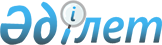 О внесении изменения в решение Жалагашского районного маслихата от 24 августа 20017 года №15-1 “Об утверждении Правил оказания социальной помощи, установления размеров и определения перечня отдельных категорий нуждающихся граждан”
					
			Утративший силу
			
			
		
					Решение Жалагашского районного маслихата Кызылординской области от 27 декабря 2019 года № 51-17. Зарегистрировано Департаментом юстиции Кызылординской области 9 января 2020 года № 7209. Утратило силу решением Жалагашского районного маслихата Кызылординской области от 13 апреля 2020 года № 55-1
      Сноска. Утратило силу решением Жалагашского районного маслихата Кызылординской области от 13.04.2020 № 55-1 (вводится в действие со дня его первого официального опубликования).
      В соответствии с пунктом 2 статьи 50 Закона Республики Казакстан от 6 апреля 2016 года “О правовых актах” и постановлением Правительства Республики Казахстан от 30 сентября 2019 года № 726 “О внесении изменений и дополнений в постановление Правительства Республики Казакстан от 18 сентября 2013 года № 983 “Об утверждении реестра государственных услуг” Жалагашский районный маслихат РЕШИЛ:
      1. Внести в решение Жалагашского районного маслихата от 24 августа 2017 года № 15-1 “Об утверждении Правил оказания социальной помощи, установления размеров и определения перечня отдельных категорий нуждающихся граждан” (зарегистрировано в Реестре государственной регистрации нормативных правовых актов за № 5957, опубликовано в эталонном контрольном банке нормативных правовых актов Республики Казахстан 21 сентября 2017 года) следущее изменение:
      подпункт 2) пункта 16 исключить в Правилах оказания социальной помощи, установления размеров о определения перечня отдельных категорий нуждающихся граждан, утвержденных указанным решением.
      2. Настоящее решение вводится в действие со дня его первого официального опубликования.
					© 2012. РГП на ПХВ «Институт законодательства и правовой информации Республики Казахстан» Министерства юстиции Республики Казахстан
				
      Председатель сессии Жалагашского
районного маслихата

А. Махатова

      Секретарь Жалагашского
районного маслихата

М. Еспанов

      “СОГЛАСОВАНО”
Государственным учреждением
“Управление координации
занятости и социальных программ
Кызылординской области”
